Игры и упражнения для развития воображения дошкольников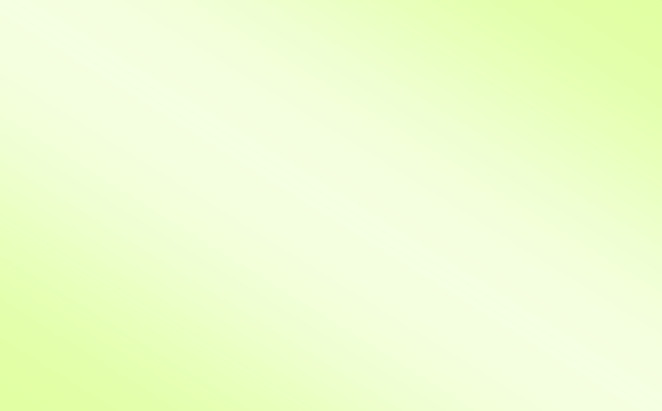 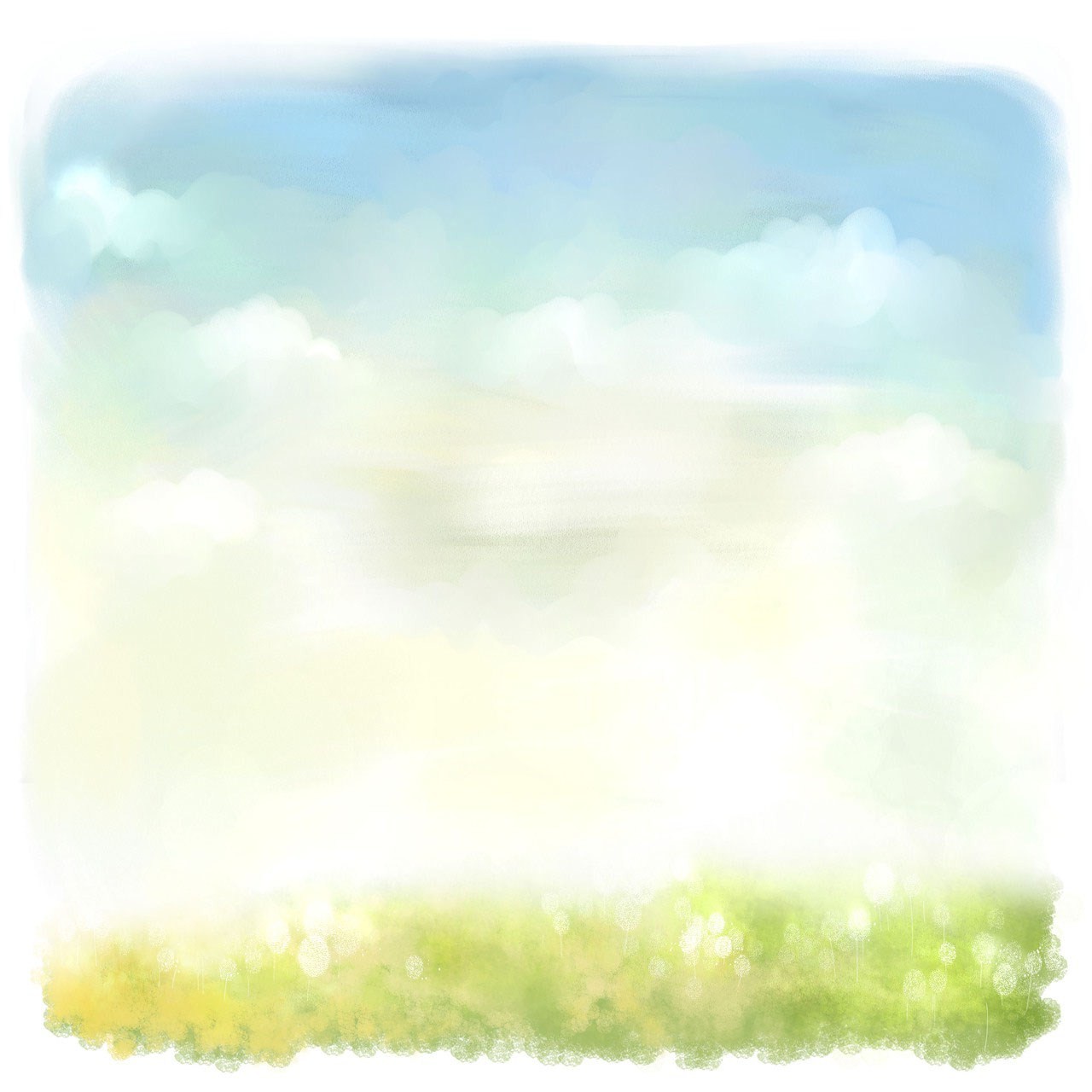 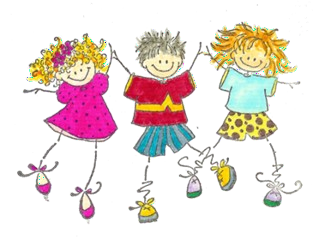 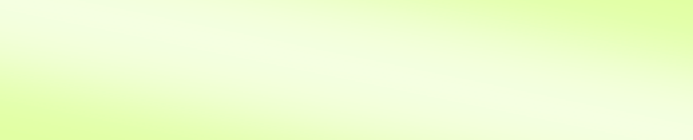 Упражнение «На что похожи наши ладошки»Цель: развитие воображения и внимания.Предложить детям обвести красками или карандашами собственную ладошку (или две) и придумать, пофантази- ровать «Что это может быть?» (дерево, птицы, бабочка и т.д.). Предложить создать рисунок на основе обведенных ладошек.Игра - упражнение «Три краски».Цель: развитие художественного восприятия и вообра- жения.Предложить детям взять три краски, по их мнению, наиболее подходящие друг другу, и заполнить ими весь лист любым образом. На что похож рисунок?Упражнение «Волшебные кляксы».Цель: развитие творческого воображения; учить нахо- дить сходство изображения неясных очертаний с реальны- ми образами и объектами.Предложить капнуть любую краску на середину листа и сложить лист пополам. Получились различные кляксы, детям необходимо увидеть в своей кляксе, на что она по- хожа или на кого.Игра «Разные сказки».Цель: учить детей воображать различные ситуации, используя в качестве плана наглядную модель.Воспитатель выстраивает на демонстрационной доске любую последовательность изображений (два стоящих человечка, два бегущих человечка, три дерева, домик, медведь, лиса, принцесса и т. д.) Детям предлагается при- думать сказку по картинкам, соблюдая их последователь- ность.Можно использовать различные варианты: ребенок самостоятельно сочиняет сказку целиком, следующий малыш не должен повторять его сюжет. Если детям это сложно, можно сочинять сказку всем одновременно: пер- вый начинает, следующий продолжает. Далее изображе- ния меняются местами и сочиняется новая сказка.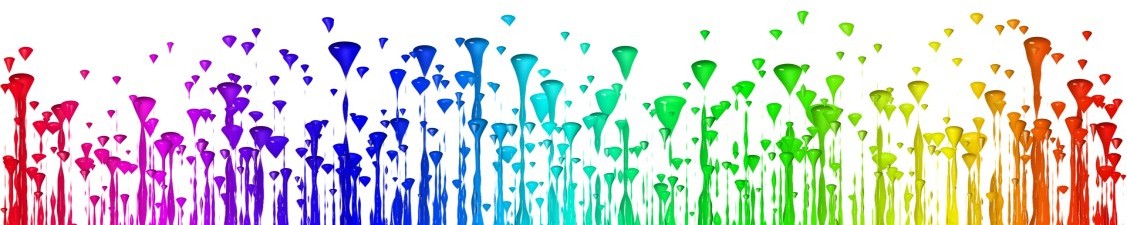 Игра – «Неоконченный рисунок».Цель: развитие творческого воображения.Детям даются листы с изображением недорисованных предметов. Предлагается дорисовать предмет и рассказать о своем рисунке.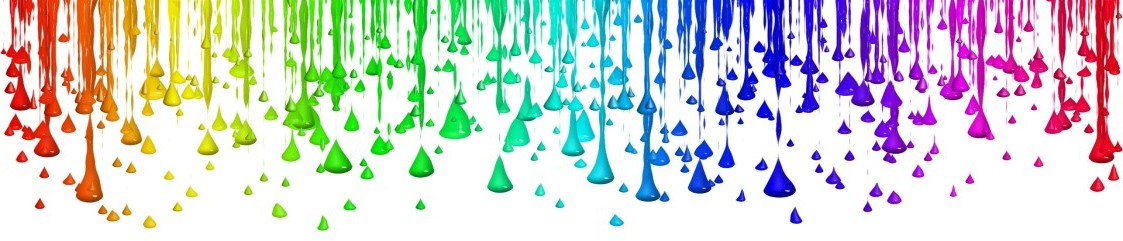 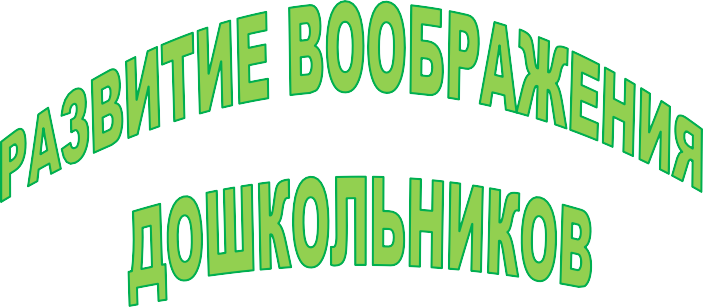 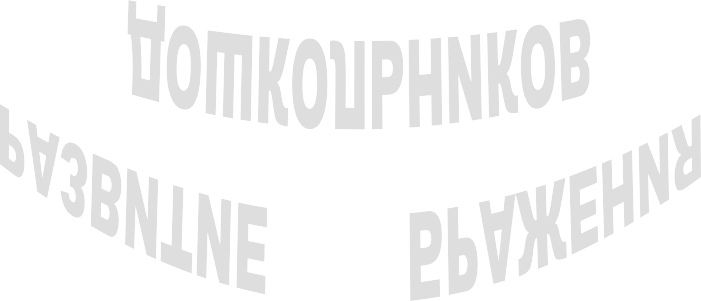 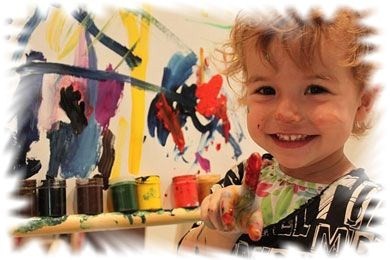 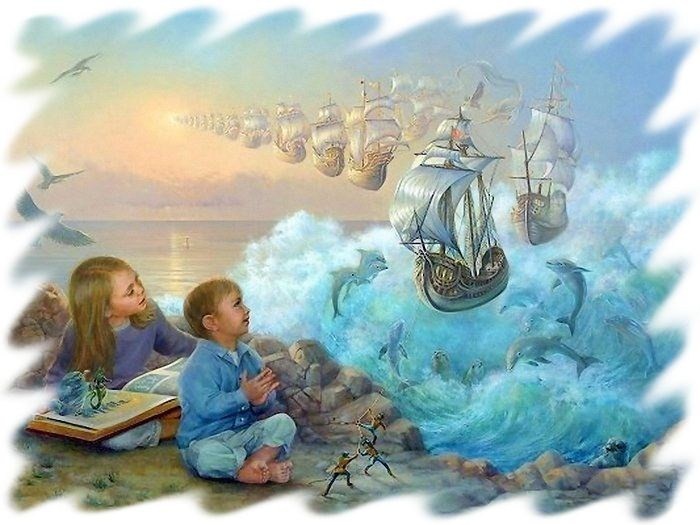 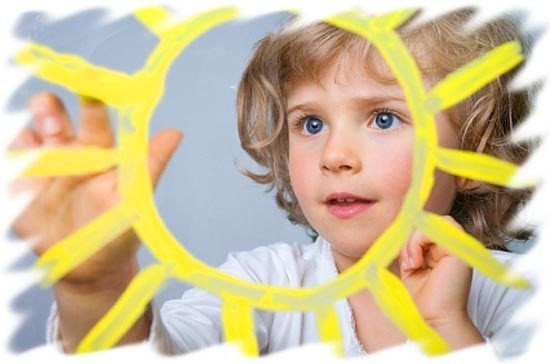 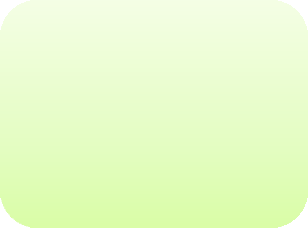 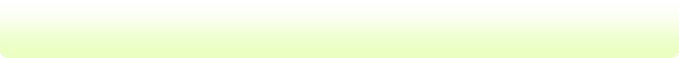 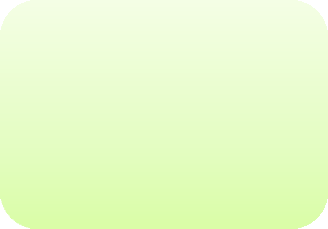 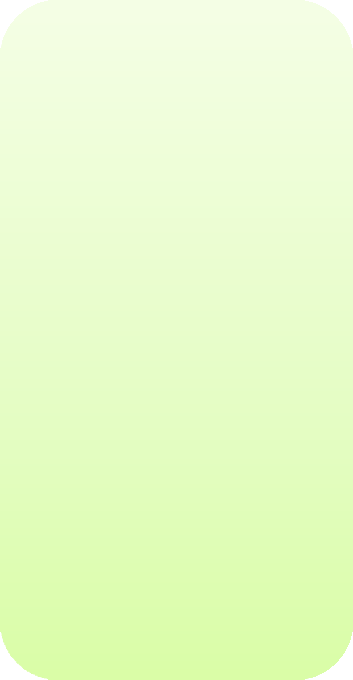 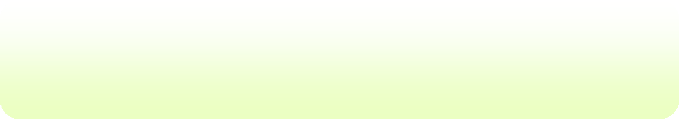 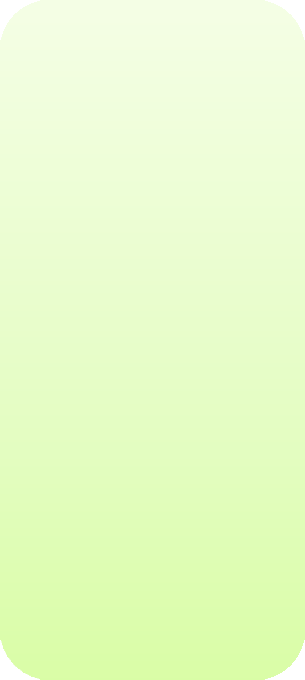 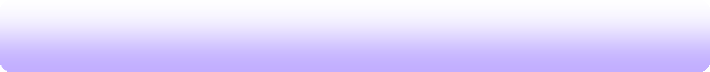 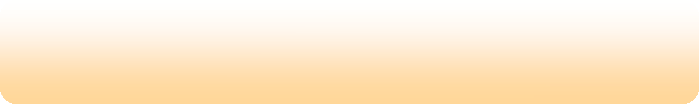 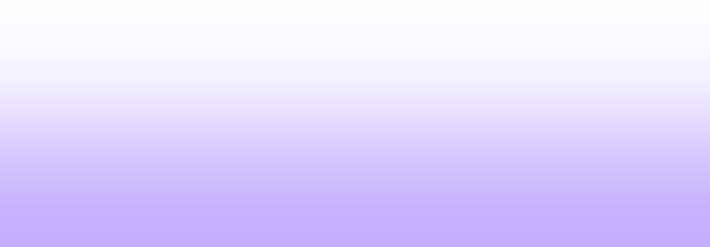 